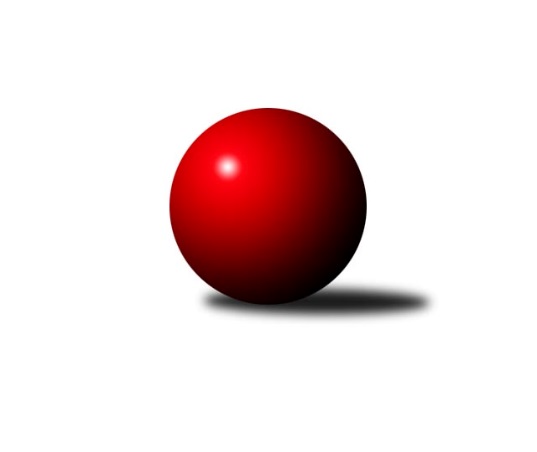 Č.7Ročník 2018/2019	3.11.2018Nejlepšího výkonu v tomto kole: 2717 dosáhlo družstvo: TJ Spartak Přerov ˝B˝Severomoravská divize 2018/2019Výsledky 7. kolaSouhrnný přehled výsledků:SKK Ostrava ˝A˝	- TJ Opava ˝B˝	7:1	2446:2229	9.0:3.0	3.11.TJ Michalkovice B	- TJ Odry ˝B˝	2:6	2401:2492	3.0:9.0	3.11.TJ Sokol Bohumín ˝B˝	- KK Minerva Opava ˝A˝	6:2	2660:2462	7.0:5.0	3.11.TJ Spartak Přerov ˝B˝	- TJ Sokol Sedlnice ˝A˝	5:3	2717:2699	7.0:5.0	3.11.HKK Olomouc ˝B˝	- SKK Jeseník ˝A˝	5:3	2506:2490	8.0:4.0	3.11.TJ Horní Benešov ˝B˝	- KK Jiskra Rýmařov ˝B˝	5:3	2658:2547	6.0:6.0	3.11.Tabulka družstev:	1.	SKK Jeseník ˝A˝	7	5	0	2	38.0 : 18.0 	48.0 : 36.0 	 2574	10	2.	SKK Ostrava ˝A˝	7	5	0	2	36.5 : 19.5 	48.0 : 36.0 	 2497	10	3.	TJ Michalkovice B	7	4	0	3	32.5 : 23.5 	49.5 : 34.5 	 2510	8	4.	TJ Sokol Sedlnice ˝A˝	7	4	0	3	32.5 : 23.5 	43.5 : 40.5 	 2573	8	5.	KK Jiskra Rýmařov ˝B˝	7	4	0	3	31.5 : 24.5 	48.5 : 35.5 	 2570	8	6.	TJ Horní Benešov ˝B˝	7	4	0	3	27.0 : 29.0 	40.0 : 44.0 	 2497	8	7.	TJ Spartak Přerov ˝B˝	7	4	0	3	26.0 : 30.0 	40.5 : 43.5 	 2497	8	8.	TJ Sokol Bohumín ˝B˝	7	3	0	4	29.5 : 26.5 	48.0 : 36.0 	 2494	6	9.	HKK Olomouc ˝B˝	7	3	0	4	22.0 : 34.0 	37.0 : 47.0 	 2347	6	10.	TJ Odry ˝B˝	7	2	1	4	22.0 : 34.0 	33.5 : 50.5 	 2489	5	11.	TJ Opava ˝B˝	7	2	0	5	20.0 : 36.0 	33.0 : 51.0 	 2427	4	12.	KK Minerva Opava ˝A˝	7	1	1	5	18.5 : 37.5 	34.5 : 49.5 	 2548	3Podrobné výsledky kola:	 SKK Ostrava ˝A˝	2446	7:1	2229	TJ Opava ˝B˝	Dominik Böhm	 	 202 	 190 		392 	 2:0 	 356 	 	181 	 175		Václav Bohačík	Miroslav Pytel	 	 205 	 201 		406 	 2:0 	 384 	 	196 	 188		Barbora Vichová	Radek Foltýn	 	 226 	 183 		409 	 1:1 	 371 	 	181 	 190		Rudolf Tvrdoň	Jiří Trnka	 	 199 	 208 		407 	 0:2 	 418 	 	200 	 218		Svatopluk Kříž	Vladimír Korta	 	 213 	 210 		423 	 2:0 	 362 	 	167 	 195		Karel Škrobánek	Miroslav Složil	 	 200 	 209 		409 	 2:0 	 338 	 	167 	 171		Petr Schwalberozhodčí: Pavlosek JanNejlepší výkon utkání: 423 - Vladimír Korta	 TJ Michalkovice B	2401	2:6	2492	TJ Odry ˝B˝	Michal Zych	 	 164 	 217 		381 	 1:1 	 395 	 	214 	 181		Jana Frydrychová	Jiří Řepecký	 	 205 	 225 		430 	 1:1 	 422 	 	216 	 206		Vojtěch Rozkopal	Daniel Dudek	 	 222 	 200 		422 	 1:1 	 421 	 	231 	 190		Stanislava Ovšáková	Martin Ščerba	 	 188 	 183 		371 	 0:2 	 417 	 	209 	 208		Jan Frydrych	Petr Jurášek	 	 191 	 187 		378 	 0:2 	 392 	 	194 	 198		Daniel Malina	Petr Řepecký	 	 211 	 208 		419 	 0:2 	 445 	 	216 	 229		Ondřej Gajdičiarrozhodčí: Majarová MarieNejlepší výkon utkání: 445 - Ondřej Gajdičiar	 TJ Sokol Bohumín ˝B˝	2660	6:2	2462	KK Minerva Opava ˝A˝	Štefan Dendis	 	 245 	 205 		450 	 1:1 	 402 	 	190 	 212		Pavel Martinec	Lukáš Modlitba	 	 215 	 209 		424 	 1:1 	 427 	 	225 	 202		Zdeněk Chlopčík	Dalibor Hamrozy	 	 235 	 201 		436 	 1:1 	 409 	 	189 	 220		Josef Plšek	Jaromír Piska	 	 196 	 210 		406 	 0:2 	 428 	 	205 	 223		Aleš Fischer	Lada Péli	 	 229 	 229 		458 	 2:0 	 382 	 	179 	 203		František Vícha	Roman Honl	 	 229 	 257 		486 	 2:0 	 414 	 	204 	 210		Luděk Slaninarozhodčí: Dendis ŠtefanNejlepší výkon utkání: 486 - Roman Honl	 TJ Spartak Přerov ˝B˝	2717	5:3	2699	TJ Sokol Sedlnice ˝A˝	Michaela Beňová	 	 219 	 216 		435 	 0:2 	 468 	 	237 	 231		Miroslav Mikulský	Vojtěch Venclík	 	 223 	 244 		467 	 2:0 	 420 	 	211 	 209		Adam Chvostek	Václav Bařinka	 	 224 	 232 		456 	 2:0 	 444 	 	214 	 230		Lukáš Koliba	Michal Loučka	 	 225 	 236 		461 	 1:1 	 466 	 	234 	 232		Zdeněk Skala	Vladimír Mánek	 	 210 	 237 		447 	 2:0 	 426 	 	200 	 226		Jaroslav Tobola	Martin Bartoš	 	 229 	 222 		451 	 0:2 	 475 	 	233 	 242		Milan Janyškarozhodčí: Kryl JiříNejlepší výkon utkání: 475 - Milan Janyška	 HKK Olomouc ˝B˝	2506	5:3	2490	SKK Jeseník ˝A˝	Dušan Říha	 	 225 	 194 		419 	 1:1 	 428 	 	215 	 213		Pavel Hannig	Zbyněk Sobota	 	 212 	 209 		421 	 1:1 	 416 	 	193 	 223		Jiří Fárek	Radek Malíšek	 	 189 	 202 		391 	 1:1 	 425 	 	235 	 190		Petr Šulák	Josef Krajzinger	 	 180 	 196 		376 	 1:1 	 385 	 	192 	 193		Václav Smejkal	Josef Šrámek	 	 217 	 217 		434 	 2:0 	 417 	 	213 	 204		Jaromíra Smejkalová	Marian Hošek	 	 226 	 239 		465 	 2:0 	 419 	 	219 	 200		Jiří Vrbarozhodčí: Sekanina MilanNejlepší výkon utkání: 465 - Marian Hošek	 TJ Horní Benešov ˝B˝	2658	5:3	2547	KK Jiskra Rýmařov ˝B˝	Bohuslav Čuba	 	 255 	 257 		512 	 2:0 	 437 	 	223 	 214		Petr Chlachula	Josef Matušek	 	 201 	 196 		397 	 0:2 	 418 	 	206 	 212		Romana Valová	David Láčík	 	 208 	 193 		401 	 1:1 	 406 	 	196 	 210		Jana Ovčačíková	Luděk Zeman	 	 245 	 231 		476 	 2:0 	 412 	 	198 	 214		Marek Hampl	Jan Fadrný *1	 	 206 	 225 		431 	 1:1 	 426 	 	226 	 200		Martin Mikeska	David Kaluža	 	 222 	 219 		441 	 0:2 	 448 	 	227 	 221		David Hamplrozhodčí: Petřek Miroslavstřídání: *1 od 51. hodu Petr DankovičNejlepší výkon utkání: 512 - Bohuslav ČubaPořadí jednotlivců:	jméno hráče	družstvo	celkem	plné	dorážka	chyby	poměr kuž.	Maximum	1.	Milan Janyška 	TJ Sokol Sedlnice ˝A˝	456.73	302.7	154.0	2.5	5/5	(475)	2.	David Hampl 	KK Jiskra Rýmařov ˝B˝	447.90	311.2	136.7	4.5	5/5	(474)	3.	Aleš Fischer 	KK Minerva Opava ˝A˝	442.27	299.9	142.3	4.1	5/5	(490)	4.	Miroslav Mikulský 	TJ Sokol Sedlnice ˝A˝	440.87	292.5	148.4	4.0	5/5	(468)	5.	Jiří Fárek 	SKK Jeseník ˝A˝	439.73	296.9	142.9	5.3	5/5	(497)	6.	Romana Valová 	KK Jiskra Rýmařov ˝B˝	439.38	295.8	143.6	4.8	4/5	(482)	7.	Petr Chlachula 	KK Jiskra Rýmařov ˝B˝	438.67	305.5	133.2	4.7	5/5	(455)	8.	Luděk Zeman 	TJ Horní Benešov ˝B˝	437.33	304.8	132.6	5.1	3/4	(476)	9.	Roman Honl 	TJ Sokol Bohumín ˝B˝	436.58	299.3	137.3	4.5	3/4	(486)	10.	Pavel Hannig 	SKK Jeseník ˝A˝	435.73	299.0	136.7	3.8	5/5	(472)	11.	Martin Mikeska 	KK Jiskra Rýmařov ˝B˝	435.00	295.3	139.7	4.3	4/5	(470)	12.	Vladimír Mánek 	TJ Spartak Přerov ˝B˝	434.94	291.4	143.5	3.3	4/4	(480)	13.	Ondřej Gajdičiar 	TJ Odry ˝B˝	434.25	297.3	137.0	5.1	4/5	(452)	14.	Jaroslav Krejčí 	TJ Spartak Přerov ˝B˝	433.83	294.8	139.0	4.8	3/4	(470)	15.	Josef Šrámek 	HKK Olomouc ˝B˝	433.06	290.0	143.1	4.6	4/4	(467)	16.	Petr Řepecký 	TJ Michalkovice B	430.63	300.1	130.6	6.1	4/4	(466)	17.	Václav Smejkal 	SKK Jeseník ˝A˝	430.50	290.4	140.1	4.8	5/5	(485)	18.	Jiří Trnka 	SKK Ostrava ˝A˝	428.31	288.1	140.3	3.0	4/4	(446)	19.	David Kaluža 	TJ Horní Benešov ˝B˝	427.33	295.6	131.8	6.3	3/4	(453)	20.	Barbora Bártková 	TJ Horní Benešov ˝B˝	426.67	290.0	136.7	3.4	4/4	(456)	21.	Petr Šulák 	SKK Jeseník ˝A˝	426.27	291.3	135.0	7.4	5/5	(440)	22.	Pavel Martinec 	KK Minerva Opava ˝A˝	426.20	299.0	127.2	6.1	5/5	(453)	23.	Jiří Řepecký 	TJ Michalkovice B	426.17	278.5	147.7	5.0	3/4	(435)	24.	Daniel Dudek 	TJ Michalkovice B	425.92	295.7	130.3	5.5	3/4	(438)	25.	Zdeněk Skala 	TJ Sokol Sedlnice ˝A˝	424.88	286.3	138.6	4.6	4/5	(466)	26.	Vladimír Korta 	SKK Ostrava ˝A˝	424.42	289.2	135.3	4.3	3/4	(433)	27.	Dalibor Hamrozy 	TJ Sokol Bohumín ˝B˝	423.33	285.8	137.5	5.3	4/4	(451)	28.	Lada Péli 	TJ Sokol Bohumín ˝B˝	423.31	288.4	134.9	4.6	4/4	(458)	29.	Luděk Slanina 	KK Minerva Opava ˝A˝	422.73	296.0	126.7	5.8	5/5	(438)	30.	Štefan Dendis 	TJ Sokol Bohumín ˝B˝	421.83	280.8	141.0	6.3	3/4	(450)	31.	Zdeněk Kuna 	SKK Ostrava ˝A˝	421.75	294.8	127.0	6.4	4/4	(458)	32.	Martin Ščerba 	TJ Michalkovice B	421.31	288.4	132.9	6.9	4/4	(489)	33.	Stanislava Ovšáková 	TJ Odry ˝B˝	421.13	292.3	128.9	6.1	5/5	(438)	34.	Dušan Říha 	HKK Olomouc ˝B˝	417.88	296.5	121.4	8.1	4/4	(437)	35.	Miroslav Pytel 	SKK Ostrava ˝A˝	417.67	288.8	128.8	5.3	3/4	(425)	36.	Lukáš Koliba 	TJ Sokol Sedlnice ˝A˝	416.67	288.8	127.9	7.4	4/5	(444)	37.	Michal Loučka 	TJ Spartak Přerov ˝B˝	416.25	290.8	125.5	7.5	4/4	(461)	38.	Josef Jurášek 	TJ Michalkovice B	416.17	290.4	125.8	5.4	4/4	(439)	39.	Stanislav Beňa  st.	TJ Spartak Přerov ˝B˝	415.56	288.7	126.9	7.1	3/4	(482)	40.	František Vícha 	KK Minerva Opava ˝A˝	415.40	288.1	127.3	7.1	5/5	(450)	41.	Stanislav Beňa  ml.	TJ Spartak Přerov ˝B˝	413.50	292.5	121.0	7.5	3/4	(451)	42.	Jan Frydrych 	TJ Odry ˝B˝	412.33	282.6	129.7	6.1	5/5	(466)	43.	David Láčík 	TJ Horní Benešov ˝B˝	412.22	290.7	121.6	6.9	3/4	(431)	44.	Vojtěch Venclík 	TJ Spartak Přerov ˝B˝	411.08	289.6	121.5	6.6	4/4	(467)	45.	Zdeněk Chlopčík 	KK Minerva Opava ˝A˝	411.00	283.8	127.2	7.2	5/5	(427)	46.	Michal Zych 	TJ Michalkovice B	410.75	286.3	124.4	6.1	4/4	(428)	47.	Jaromíra Smejkalová 	SKK Jeseník ˝A˝	410.13	284.5	125.6	5.1	5/5	(439)	48.	Karel Škrobánek 	TJ Opava ˝B˝	409.90	293.3	116.6	7.6	5/5	(432)	49.	Libor Krajčí 	TJ Sokol Bohumín ˝B˝	408.67	294.5	114.2	7.5	4/4	(432)	50.	Jana Frydrychová 	TJ Odry ˝B˝	408.00	291.8	116.2	9.5	5/5	(421)	51.	Radek Malíšek 	HKK Olomouc ˝B˝	405.81	281.4	124.4	8.8	4/4	(438)	52.	Martina Honlová 	TJ Sokol Bohumín ˝B˝	405.00	288.6	116.4	9.8	4/4	(426)	53.	Marek Hampl 	KK Jiskra Rýmařov ˝B˝	404.00	279.3	124.8	8.5	4/5	(412)	54.	Josef Matušek 	TJ Horní Benešov ˝B˝	402.31	277.1	125.3	4.7	4/4	(437)	55.	Jiří Polášek 	KK Jiskra Rýmařov ˝B˝	401.25	278.0	123.3	8.5	4/5	(434)	56.	Rudolf Tvrdoň 	TJ Opava ˝B˝	398.75	281.8	117.0	7.8	4/5	(421)	57.	Barbora Vichová 	TJ Opava ˝B˝	393.75	272.2	121.6	10.8	4/5	(448)	58.	Jaromír Piska 	TJ Sokol Bohumín ˝B˝	393.22	287.0	106.2	11.9	3/4	(452)	59.	Václav Bohačík 	TJ Opava ˝B˝	392.47	270.3	122.2	6.4	5/5	(425)	60.	Radek Foltýn 	SKK Ostrava ˝A˝	392.13	272.9	119.3	8.1	4/4	(423)	61.	Josef Krajzinger 	HKK Olomouc ˝B˝	382.19	276.2	106.0	11.5	4/4	(421)	62.	Petr Dankovič 	TJ Horní Benešov ˝B˝	380.67	271.7	109.0	7.7	3/4	(400)		Václav Bařinka 	TJ Spartak Přerov ˝B˝	456.00	300.0	156.0	4.0	1/4	(456)		Jan Fadrný 	TJ Horní Benešov ˝B˝	453.50	293.0	160.5	6.5	2/4	(478)		Martin Bartoš 	TJ Spartak Přerov ˝B˝	451.00	300.0	151.0	1.0	1/4	(451)		Bohuslav Čuba 	TJ Horní Benešov ˝B˝	449.13	299.6	149.5	2.9	2/4	(512)		Josef Pilatík 	KK Jiskra Rýmařov ˝B˝	447.75	309.8	138.0	5.5	2/5	(462)		Petr Wolf 	TJ Opava ˝B˝	446.00	304.0	142.0	3.5	2/5	(459)		Martin Orálek 	TJ Opava ˝B˝	440.00	320.0	120.0	10.0	1/5	(440)		Martin Zavacký 	SKK Jeseník ˝A˝	437.83	295.7	142.2	3.7	3/5	(495)		Zdeněk Macháček 	TJ Spartak Přerov ˝B˝	436.50	290.5	146.0	6.0	2/4	(439)		David Juřica 	TJ Sokol Sedlnice ˝A˝	436.00	286.0	150.0	4.0	1/5	(436)		Adam Chvostek 	TJ Sokol Sedlnice ˝A˝	434.67	296.3	138.3	4.3	3/5	(445)		Jiří Vrba 	SKK Jeseník ˝A˝	434.00	282.5	151.5	3.5	2/5	(449)		Marian Hošek 	HKK Olomouc ˝B˝	433.00	293.7	139.3	5.0	2/4	(465)		Jaroslav Tobola 	TJ Sokol Sedlnice ˝A˝	432.67	300.8	131.8	5.0	2/5	(475)		Michaela Tobolová 	TJ Sokol Sedlnice ˝A˝	431.00	296.0	135.0	3.0	1/5	(431)		Renáta Janyšková 	TJ Sokol Sedlnice ˝A˝	430.00	296.0	134.0	4.0	1/5	(430)		Radek Hejtman 	HKK Olomouc ˝B˝	430.00	305.0	125.0	8.0	1/4	(430)		Jan Strnadel 	KK Minerva Opava ˝A˝	428.89	287.6	141.3	3.7	3/5	(456)		Josef Mikeska 	KK Jiskra Rýmařov ˝B˝	427.00	286.0	141.0	7.0	1/5	(427)		Vojtěch Rozkopal 	TJ Odry ˝B˝	427.00	292.0	135.0	6.3	3/5	(450)		Jana Fousková 	SKK Jeseník ˝A˝	426.00	295.0	131.0	8.5	1/5	(433)		Stanislav Sliwka 	TJ Sokol Bohumín ˝B˝	425.00	291.0	134.0	1.0	1/4	(425)		Jiří Koloděj 	SKK Ostrava ˝A˝	424.00	287.0	137.0	6.0	1/4	(424)		Lukáš Modlitba 	TJ Sokol Bohumín ˝B˝	424.00	308.0	116.0	3.0	1/4	(424)		Jan Kořený 	TJ Opava ˝B˝	423.50	284.0	139.5	6.5	2/5	(433)		Josef Plšek 	KK Minerva Opava ˝A˝	422.33	285.7	136.7	6.7	3/5	(451)		Svatopluk Kříž 	TJ Opava ˝B˝	421.33	289.2	132.2	4.7	3/5	(445)		Josef Němec 	TJ Opava ˝B˝	420.56	294.1	126.4	6.1	3/5	(455)		Libor Daňa 	TJ Spartak Přerov ˝B˝	419.00	303.0	116.0	6.0	1/4	(419)		Artur Tokarski 	TJ Opava ˝B˝	418.00	309.0	109.0	11.0	1/5	(418)		Jan Tögel 	HKK Olomouc ˝B˝	416.50	305.0	111.5	8.5	2/4	(419)		Dominik Böhm 	SKK Ostrava ˝A˝	415.88	294.0	121.9	5.5	2/4	(429)		Miroslav Složil 	SKK Ostrava ˝A˝	415.13	285.4	129.8	4.3	2/4	(428)		Jana Ovčačíková 	KK Jiskra Rýmařov ˝B˝	409.83	281.2	128.7	6.3	3/5	(457)		Michaela Beňová 	TJ Spartak Přerov ˝B˝	408.50	287.0	121.5	4.0	2/4	(437)		Karel Šnajdárek 	TJ Odry ˝B˝	408.33	278.4	129.9	5.0	3/5	(429)		Jan Pavlosek 	SKK Ostrava ˝A˝	408.00	286.0	122.0	7.0	2/4	(415)		Jan Stuchlík 	TJ Sokol Sedlnice ˝A˝	408.00	290.8	117.2	6.7	2/5	(420)		Jiří Madecký 	TJ Odry ˝B˝	408.00	292.0	116.0	9.0	3/5	(421)		Zbyněk Sobota 	HKK Olomouc ˝B˝	397.50	282.2	115.3	13.3	2/4	(421)		Mariusz Gierczak 	TJ Opava ˝B˝	393.50	281.0	112.5	7.0	2/5	(401)		Daniel Malina 	TJ Odry ˝B˝	392.89	274.9	118.0	7.8	3/5	(441)		Radek Říman 	TJ Michalkovice B	390.50	289.5	101.0	8.5	2/4	(410)		Petr Kowalczyk 	TJ Sokol Sedlnice ˝A˝	380.00	273.5	106.5	11.5	2/5	(385)		Petr Jurášek 	TJ Michalkovice B	375.00	260.5	114.5	9.0	2/4	(378)		Břetislav Sobota 	HKK Olomouc ˝B˝	358.00	252.0	106.0	16.0	1/4	(358)		Petr Schwalbe 	TJ Opava ˝B˝	338.00	252.0	86.0	13.0	1/5	(338)		Marie Říhová 	HKK Olomouc ˝B˝	338.00	260.0	78.0	18.0	1/4	(338)Sportovně technické informace:Starty náhradníků:registrační číslo	jméno a příjmení 	datum startu 	družstvo	číslo startu14919	Petr Jurášek	03.11.2018	TJ Michalkovice B	2x6457	Svatopluk Kříž	03.11.2018	TJ Opava ˝B˝	5x21355	Lukáš Modlitba	03.11.2018	TJ Sokol Bohumín ˝B˝	3x
Hráči dopsaní na soupisku:registrační číslo	jméno a příjmení 	datum startu 	družstvo	23427	Václav Bařinka	03.11.2018	TJ Spartak Přerov ˝B˝	22542	Martin Bartoš	03.11.2018	TJ Spartak Přerov ˝B˝	6462	Petr Schwalbe	03.11.2018	TJ Opava ˝B˝	Program dalšího kola:8. kolo10.11.2018	so	9:00	TJ Opava ˝B˝ - TJ Michalkovice B	10.11.2018	so	9:00	TJ Odry ˝B˝ - TJ Spartak Přerov ˝B˝	10.11.2018	so	9:00	KK Minerva Opava ˝A˝ - TJ Horní Benešov ˝B˝	10.11.2018	so	10:00	SKK Jeseník ˝A˝ - SKK Ostrava ˝A˝	10.11.2018	so	14:00	TJ Sokol Sedlnice ˝A˝ - TJ Sokol Bohumín ˝B˝	10.11.2018	so	14:00	KK Jiskra Rýmařov ˝B˝ - HKK Olomouc ˝B˝	Nejlepší šestka kola - absolutněNejlepší šestka kola - absolutněNejlepší šestka kola - absolutněNejlepší šestka kola - absolutněNejlepší šestka kola - dle průměru kuželenNejlepší šestka kola - dle průměru kuželenNejlepší šestka kola - dle průměru kuželenNejlepší šestka kola - dle průměru kuželenNejlepší šestka kola - dle průměru kuželenPočetJménoNázev týmuVýkonPočetJménoNázev týmuPrůměr (%)Výkon2xBohuslav ČubaHorní Benešov B5122xBohuslav ČubaHorní Benešov B117.425122xRoman HonlBohumín B4862xRoman HonlBohumín B116.754862xLuděk ZemanHorní Benešov B4761xMarian HošekOlomouc B110.694653xMilan JanyškaSedlnice A4751xLada PéliBohumín B110.024582xMiroslav MikulskýSedlnice A4682xOndřej GajdičiarTJ Odry B109.324451xVojtěch VenclíkSp.Přerov B4671xLuděk ZemanHorní Benešov B109.16476